.PRESS, STEP BACK, TOGETHER, CROSS STEP, SIDE STEP, ¾ TURN, SAILOR, ½ TURN SAILORYou will be facing the 9:00 wallSYNCOPATED JAZZ WITH HITCH, STEP CROSS, UNWIND ½ TURN, COASTER, WALKROCK/RECOVER, CROSS, COASTER, STEP, ¼ TURN WITH HITCH, BIG SIDE STEP, IN FRONT, SIDE STEP½ TURN, OUT, OUT, SYNCOPATED JAZZ, TOUCH BEHIND, ¾ UNWIND, COASTERREPEATRESTARTAfter the 4th wall, do the first 16 counts of the dance and restart, you will be restarting at the 12:00 wall.ALTERNATE STEPSOn the second set of 8 counts 9-12, Joey and I do this one part different. For the first 4 counts of the second 8, Joey teaches it this wayCan't Get It Back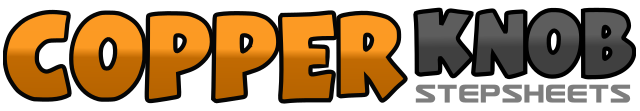 .......Count:32Wall:4Level:Intermediate/Advanced.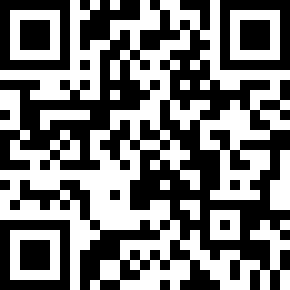 Choreographer:Guyton Mundy (USA) & Joey Warren (USA)Guyton Mundy (USA) & Joey Warren (USA)Guyton Mundy (USA) & Joey Warren (USA)Guyton Mundy (USA) & Joey Warren (USA)Guyton Mundy (USA) & Joey Warren (USA).Music:Can't Get It Back - Mis-TeeqCan't Get It Back - Mis-TeeqCan't Get It Back - Mis-TeeqCan't Get It Back - Mis-TeeqCan't Get It Back - Mis-Teeq........&1&2Step on right toe in front of left, slide left back, step right to right side, cross left over right3-4Step right to right side, with weight on right turn ¾ turn to the left (you will be at 3:00 wall)5&6Step left behind right, step together with right, step forward on left7&8While making a ½ turn to the right, step right behind left, step together with left, step forward on right1&2Cross left over right, step back on right, step left to left side while hitching right up across left&3-4Step right to right side, cross step left over right, unwind ½ turn to the right (facing 3:00 wall)5&6Step back on left, step together with right, step forward on left7-8Walk forward right, left1&2Rock right to right side, recover on left, cross right over left3&4Step back on left, step together with right, take a big step forward on left5-6Step forward on right, hitch left up crossing over right while making a ¼ turn to the left (12:00 wall)7&8Step left to left side, cross right in front of left, step left to left side1&2While making a ½ turn to the right step right forward, step left to left side, step right to right side (6:00 wall)3&4Cross left over right, step back on right, step left to left side5-6Touch right behind left, unwind ¾ turn to the right (3:00 wall)7&8Step back on left, step together with right, step forward on left1&2&Cross left over right, step back on right, step left to left side, hitch right up across left3&4Step right to right side, cross left over right, unwind ½ turn to the right